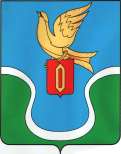 АДМИНИСТРАЦИЯМуниципального образования«Городское поселение«Город Ермолино»КАЛУЖСКАЯ ОБЛАСТЬ                                                        ПОСТАНОВЛЕНИЕ  11 февраля  2014  года                                                                                  № 25Об определении и утверждении количества стоянок легковых такси и мест их расположения на территории муниципального образования «Городское поселение «Город Ермолино»В соответствии с письмом министерства экономического развития Калужской области от 31.01.2014 года № 0710-14-ИТ об определении и утверждении количества стоянок легковых такси и мест их расположения на территориях муниципальных образований,  в целях повышения безопасности дорожного движения и увеличения пропускной способности автомобильных дорог города Ермолино , организации и обеспечения функционирования постоянных стоянок легковых такси на территории города руководствуясь Уставом муниципального образования «Городское поселение «Город Ермолино»,                                                     ПОСТАНОВЛЯЮ: Утвердить следующие места стоянок легковых такси на территории городского поселения «Город Ермолино»:            - на центральной площади ул. 1 Мая, в районе магазина ИП Каменский- в количестве 4 машиноместа.            2. Настоящее постановление вступает в силу с момента его официального опубликования.Глава администрации МО «Городское поселение «город  Ермолино»                                                       Н.А. Гусаковская Отпеч.-  экз.В дело-2 экз  УР-1;  